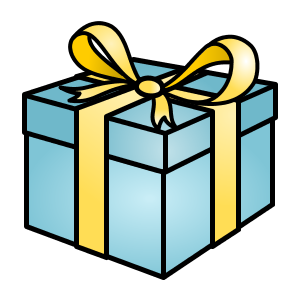 das Geschenk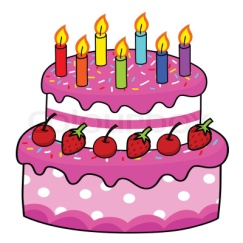 die Torte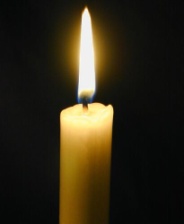 die Kerze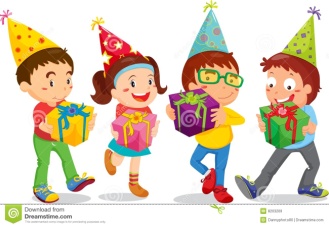 der Gast/die Gäste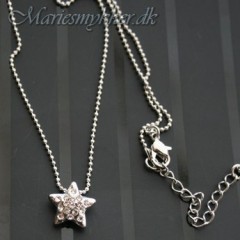 die Halskette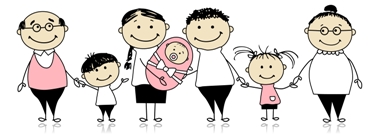 der Manndie Frau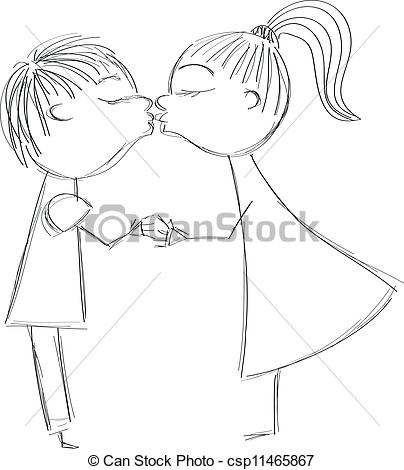 der Kuss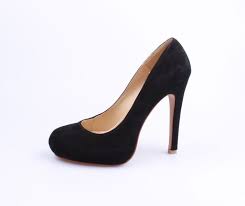 Die High Heels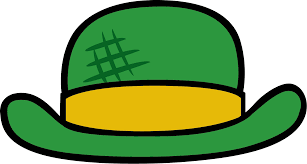 der Hut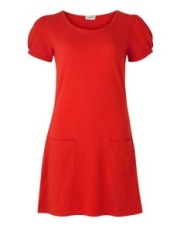 das Kleid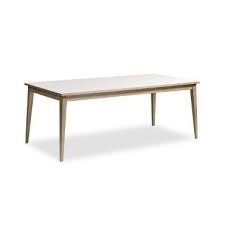 der Tisch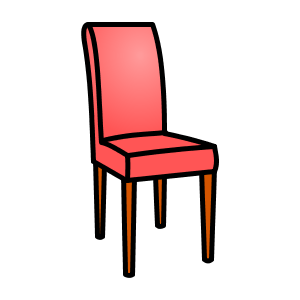 der Stuhl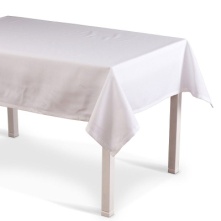 die Tischdecke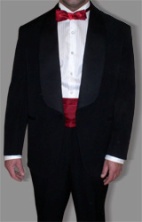 der Smoking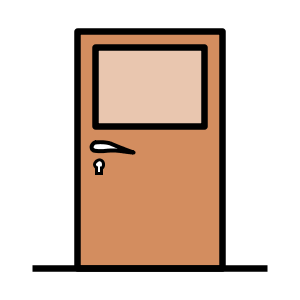 die Tür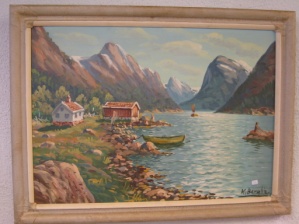 Das Gemälde 